АДМИНИСТРАЦИЯ НОВОСОКУЛАКСКОГО СЕЛЬСОВЕТА САРАКТАШСКОГО РАЙОНА ОРЕНБУРГСКОЙ ОБЛАСТИП О С Т А Н О В Л Е Н И Е_________________________________________________________________________________________________________14.01.2022	                         с. Новосокулак                                №  2-пОб установлении нормы предоставления и учетной нормы площади жилого помещения, утверждении средней рыночной стоимости квадратного метра общей площади жилья на вторичном (первичном) рынке жилья на 2022 год.       В соответствии со ст.12, 132 Конституции РФ, статьей 50 ЖК РФ от 29.12.2004 года № 188 -ФЗ,  Устава Новосокулакского сельсовета:  1. Норму предоставления площади жилого помещения по договору социального найма в размере 10,0 кв.м общей площади жилого помещения, предоставляемого по договору социального найма. - учетную норму площади жилого помещения в размере 10,0 кв.м общей площади занимаемого жилого помещения. 2.Утвердить среднюю стоимость 1 кв.м. жилья на территории муниципального образования Новосокулакский сельсовет для расчета субсидий на строительство и приобретения жилья в селе на 01.01.2022 года:- на первичном рынке – 25 тыс. руб.- на вторичном рынке – 22тыс. руб."    3.Постановление вступает в силу после подписания и распространяется на правоотношения возникшие с 01.01.2022года.                                                               4. Настоящее постановление обнародовать на территории муниципального образования Новосокулаксий  сельсовет  и разместить на официальном сайте администрации Новосокулакский  сельсовета в сети интернет.                               5. Контроль за исполнением данного постановления оставляю за собой.Глава Новосокулакского сельсовета                                                      А.Н. ГусакРазослано: прокуратуре района, администрации Саракташского района, официальный сайт, в дело.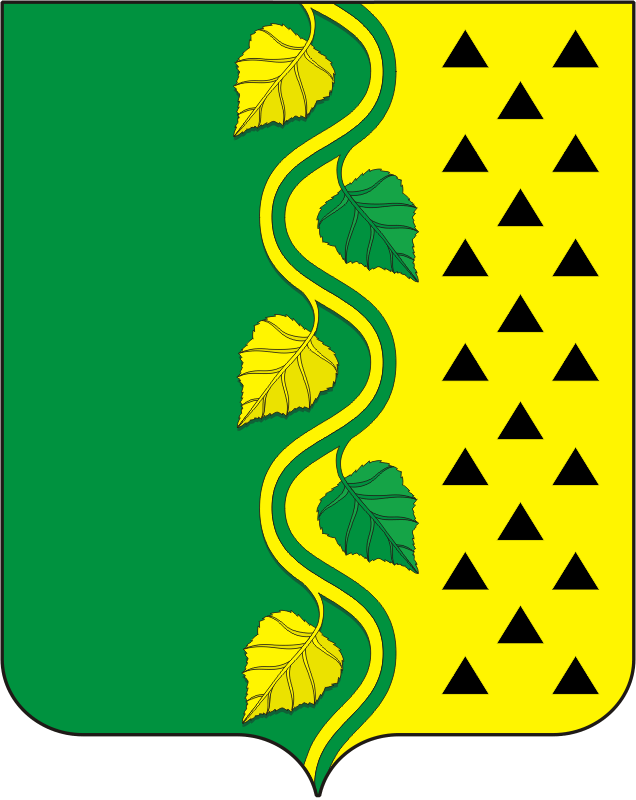 